Муниципальное  дошкольное образовательное учреждение «Детский сад №225» Конспект открытого занятия по правилам дорожного движения «Светофорики»для детей старшей группы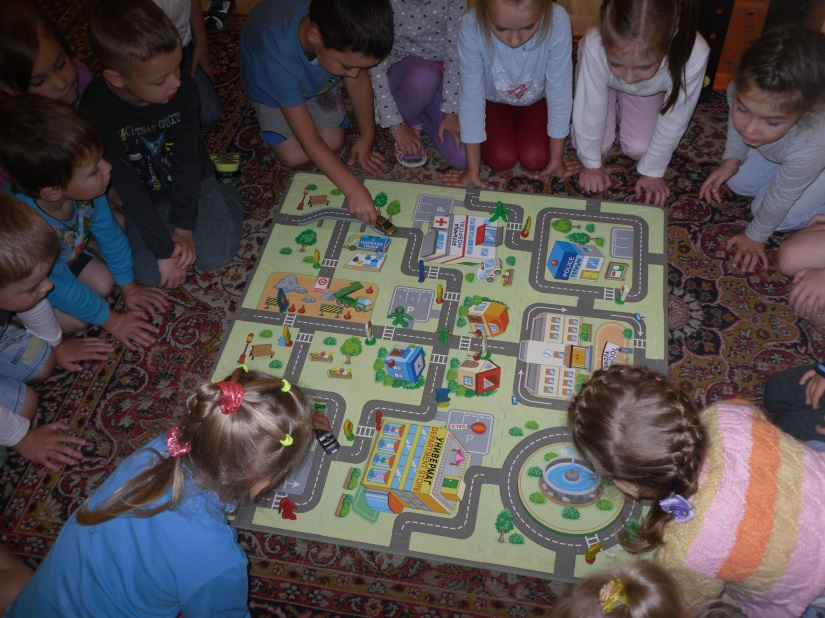 Подготовила и провела воспитатель:Моржухина Наталья ИвановнаЯрославль, 2016Задачи: Образовательные:формировать интерес к работе с пластилином; привлечь детей к изображению светофора из пластилина; закрепление умения отщипывать и раскатывать пластилин;закрепить представления о светофоре и знании сигналов светофора (красный, желтый, зеленый) .Развивающие:развивать мелкую моторикуВоспитательные:воспитывать желание к выполнению и соблюдению ПДДПредставления детей:Пешеходам нужно знать: когда горит красный сигнал светофора, нужно стоять и ждать, когда горит желтый сигнал светофора - стоять, и приготовиться, что скоро будет зеленый сигнал. Если горит зеленый сигнал светофора - можно переходить дорогу.Предварительная работа: разучивание физкультминуток, беседы про историю и важность светофоров.Оборудование и материалы: сюрпризный момент (в гости приходит Буратино); макет светофора, использование загадок и стихотворения; карточки с красным, желтым и зеленым кругом (в виде светофора), пластилин красного, желтого, зеленого, черного цветов, доски и стеки на каждого ребенка.Ход занятия1 этап. Мотивирование к деятельностиНа «столике удивления» слева: буратино Воспитатель: Ребята отгадайте загадки:Три разноцветных кругаМигают друг за другом.Светятся, моргают –Людям помогают (светофор)***Что за лошадь, вся в полоску,На дороге загорает?Люди едут и идут,А она – не убегает (зебра)***Все водителю расскажет,Скорость верную укажет.У дороги, как маяк,Добрый друг - … (дорожный знак)Стук в дверь. В гости пришел Буратино.Воспитатель: Ребята посмотрите, кто это к нам в гости пришел?Ответы детейВоспитатель: Давайте поздороваемся с ним. Ребята, Буратино очень расстроен. Вы не знаете почему? Ответы детей. Буратино не знает правила дорожного движения и не умеет переходить улицу. Давайте научим его переходить улицу через игру.Игра «Перейди улицу»Игра для двух команд . Ведущий держит в руках – 2 кружка: первый – с одной стороны зеленый, с другой – желтый; второй – с одной стороны красный, с другой – желтый.Игроки встают друг от друга на расстоянии 7-10 шагов у параллельных линий (это улица). Ведущий делает взмах зеленым кружком – играющие делают шаг вперед, красный – шаг назад, желтый – стоят на месте. Ведущий чередует цвета. Те, кто ошибся, выбывают из игры. Побеждает та команда, игрок которой перейдет “улицу” первым. 2 этап. Создание проблемной ситуацииНа «столике удивления» справа: светофорВоспитатель: Давайте спросим у Буратино, знает ли он что такой светофор и для чего он нужен? Оказывается, Буратино совсем ничего не знает о светофоре, и в его стране совсем их нет. Давайте покажем и расскажем все о светофоре.Рассматриваем макет светофора:Вот тот самый светофорО нем пойдет наш разговорА теперь рассмотрим мыДля чего нужны огни.Воспитатель показывает на красный сигнал светофора и задает вопрос: Что нужно делать пешеходам, когда горит красный сигнал светофора?Ответы детейВоспитатель: Что нужно делать пешеходам, когда горит желтый сигнал светофора?Ответы детейВоспитатель: Что нужно делать пешеходам, когда горит зеленый сигнал светофора?Ответы детейВоспитатель: Давайте поиграем в игру «Тачки»Подвижная игра «Тачки».Если поднята карточка с зеленым кругом, то тачки ездят друг за другом, когда поднята карточка с желтым кругом, то машины должны остановиться, а когда поднята карточка с красным кругом, то дети-машины должны присесть на свои стульчики.3 этап. Открытие «удивительного рядом»Воспитатель: Пешеходам нужно знать: когда горит красный сигнал светофора, нужно стоять и ждать, когда горит желтый сигнал светофора - стоять, и приготовиться, что скоро будет зеленый сигнал. Если горит зеленый сигнал светофора - можно переходить дорогу.4 этап. Проживание отношения в творческой продуктивной деятельностиВоспитатель: Давайте поможем нашему Буратино и сделаем из пластилина светофоры для машин и для человека. Вы согласны помочь?Ответы детейЛепка из пластилина «Светофор»Воспитатель: Чем отличаются светофор для машин и светофор для людей? Ответы детей. Из какого пластилина мы будем делать основу светофора? Ответы детейВоспитатель: Тогда давайте возьмем пластилин, разомнем его в руках. Раскатаем между ладошками столбик. А какого цвета первый сигнал светофора? Ответы детей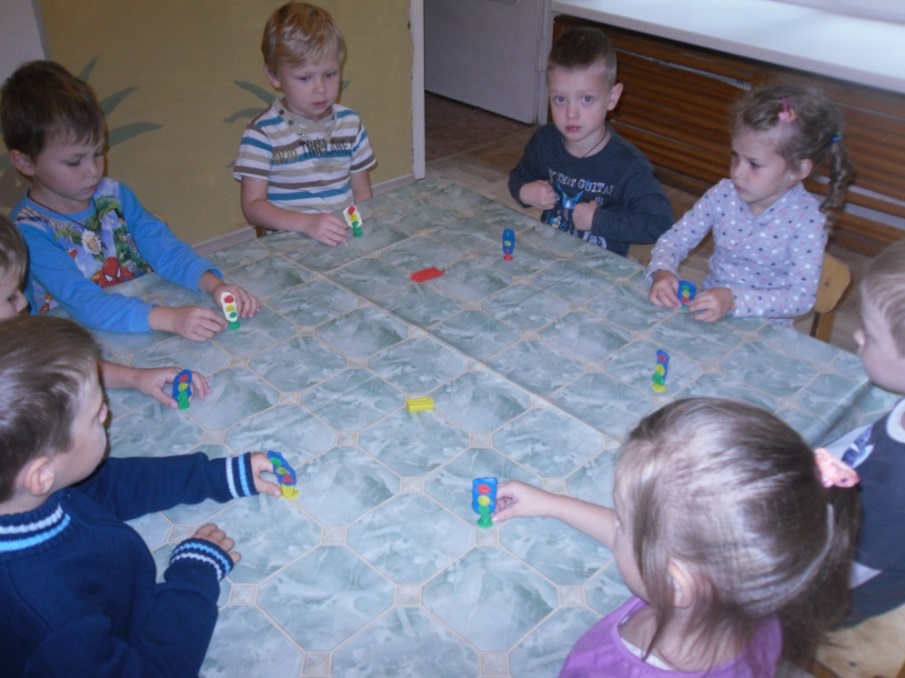 Воспитатель: Тогда берем именно его. Затем показываю, как от куска пластилина отщипывать маленькие кусочки и прикреплять их к основе.Дети делятся на две команды и изготавливают светофоры.Воспитатель: Давайте расставим наши светофоры на макете «Город» и поиграем вместе  с Буратино соблюдая правила дорожного движения. 5 этап. РефлексияВоспитатель: Послушайте стихотворение И. Гуриной “Светофор”Светофор сказал нам строго:– Осторожно, здесь дорога!Не играйте, не шалите,Просто стойте и смотрите!Наверху зажегся красный:Красный свет – всегда опасный!Едут трактор и трамвай,Эй, водитель не зевай!Белой зеброй – переходы:Ждут спокойно пешеходы.Светофор сказал нам ясно –Красный свет – идти опасно!Светофор нам подмигнул,Желтым глазом он моргнул.Желтый свет и красный свет:Все равно дороги нет!Светофор стоит на страже,По ночам не спит он даже.Заглянув в его глаза,Заскрипели тормоза,Все машины встали в ряд,Люди тоже ждут стоят.Светофор зажег для насСвой зеленый добрый глаз.Аккуратно, не спешим,Не несемся, не бежим!Подождав совсем немногоМы идем через дорогу!(И. Гурина)Воспитатель: Буратино говорит спасибо вам, что рассказали и показали что такое светофор. До свидания.Ребята вы все очень постарались. У всех получились очень красивые светофоры. Вам понравилось наше занятие? 